Esiti del Questionario di gradimento del Webinar IRC e questioni normative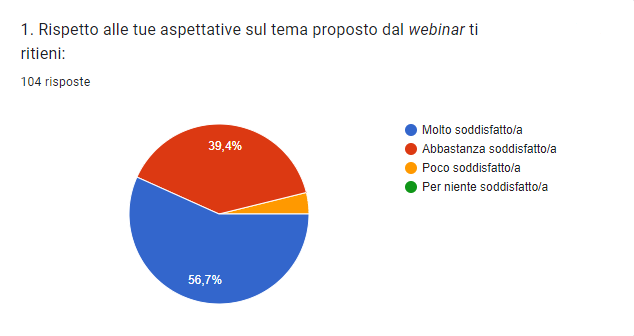 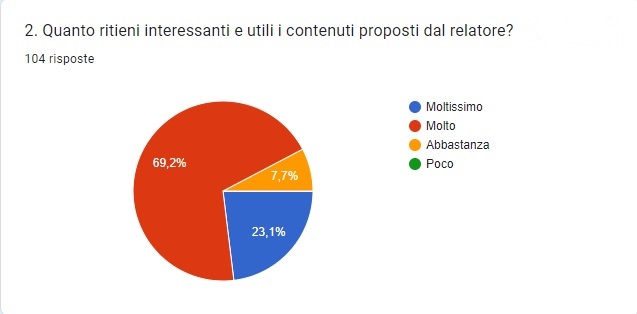 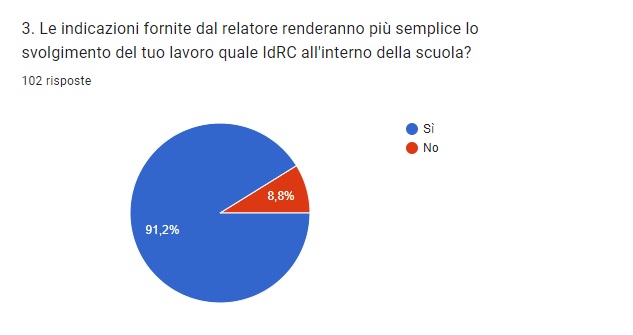 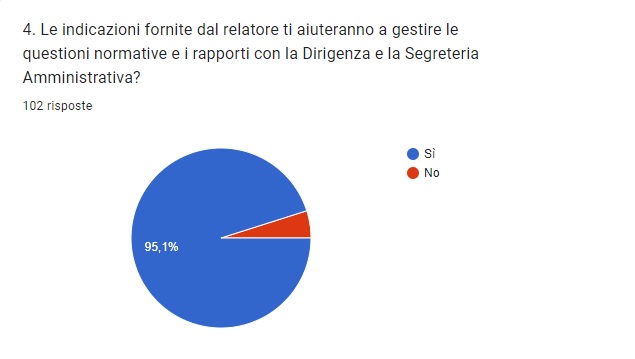 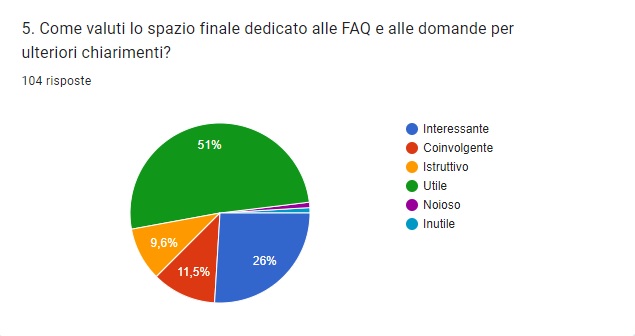 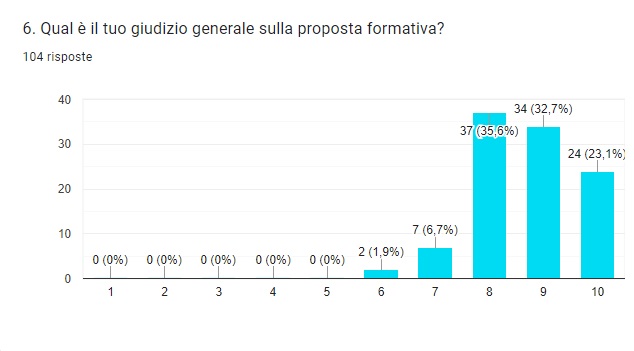 